导师简介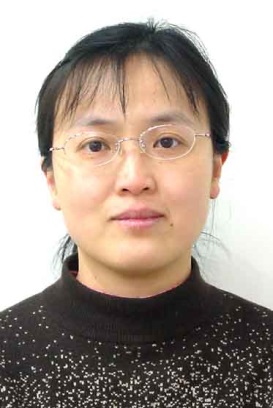 姓名杨滨性别女学历研究生职称研究员导师类别博士生导师所属部门中药质量标准研究中心研究方向中药质量评价电子邮箱ybinmm@126.com导师简介博士，研究员，中国中医科学院学科带头人，入选国家百千人才工程。主要从事基于色谱、光谱、质谱分析的中药材质量评价及中药材的药效物质基础研究。主持国家级课题十余项，包括国家自然科学基金课题：基于阿洛糖苯乙醇苷的厚朴“下气除满”的机理及其道地成因的研究；基于厚朴研究的药材产地初加工技术“发汗”机理的探讨；中药采收规律及其数学模型的研究。863课题：药食同源重要功能因子提取，分离及规模化生物合成关键技术-分课题；黄酮化合物抗氧化作用与电化学特性相关规律研究。十二五重大新药创制：茯苓三萜类有效部位抗肿瘤成药性研究。“重大新药创制”科技重大专项：中药质量系统评价方法、体系及技术标准平台-分课题。国家十一五支撑项目：厚朴适宜采收期和初加工关键技术研究。科技部重点国际合作课题：抗氧化中药功效及安全评价技术体系的建立。（科技部）科技基础性工作专项：常用道地药材及其产区的特征、标准及数字。科研院所社会公益研究专项：10种常用中药材栽培品与野生品差异特征研究，等。获国家科学技术进步二等奖2项，中华医学科技二等奖1项，中国中西医结合学会科学技术二等奖1项。在国内外期刊发表论文150余篇，其中SCI源杂志40余篇；编撰著作4部。获国家发明专利1项。培养研究生20余名，其中博士研究生4名。博士，研究员，中国中医科学院学科带头人，入选国家百千人才工程。主要从事基于色谱、光谱、质谱分析的中药材质量评价及中药材的药效物质基础研究。主持国家级课题十余项，包括国家自然科学基金课题：基于阿洛糖苯乙醇苷的厚朴“下气除满”的机理及其道地成因的研究；基于厚朴研究的药材产地初加工技术“发汗”机理的探讨；中药采收规律及其数学模型的研究。863课题：药食同源重要功能因子提取，分离及规模化生物合成关键技术-分课题；黄酮化合物抗氧化作用与电化学特性相关规律研究。十二五重大新药创制：茯苓三萜类有效部位抗肿瘤成药性研究。“重大新药创制”科技重大专项：中药质量系统评价方法、体系及技术标准平台-分课题。国家十一五支撑项目：厚朴适宜采收期和初加工关键技术研究。科技部重点国际合作课题：抗氧化中药功效及安全评价技术体系的建立。（科技部）科技基础性工作专项：常用道地药材及其产区的特征、标准及数字。科研院所社会公益研究专项：10种常用中药材栽培品与野生品差异特征研究，等。获国家科学技术进步二等奖2项，中华医学科技二等奖1项，中国中西医结合学会科学技术二等奖1项。在国内外期刊发表论文150余篇，其中SCI源杂志40余篇；编撰著作4部。获国家发明专利1项。培养研究生20余名，其中博士研究生4名。博士，研究员，中国中医科学院学科带头人，入选国家百千人才工程。主要从事基于色谱、光谱、质谱分析的中药材质量评价及中药材的药效物质基础研究。主持国家级课题十余项，包括国家自然科学基金课题：基于阿洛糖苯乙醇苷的厚朴“下气除满”的机理及其道地成因的研究；基于厚朴研究的药材产地初加工技术“发汗”机理的探讨；中药采收规律及其数学模型的研究。863课题：药食同源重要功能因子提取，分离及规模化生物合成关键技术-分课题；黄酮化合物抗氧化作用与电化学特性相关规律研究。十二五重大新药创制：茯苓三萜类有效部位抗肿瘤成药性研究。“重大新药创制”科技重大专项：中药质量系统评价方法、体系及技术标准平台-分课题。国家十一五支撑项目：厚朴适宜采收期和初加工关键技术研究。科技部重点国际合作课题：抗氧化中药功效及安全评价技术体系的建立。（科技部）科技基础性工作专项：常用道地药材及其产区的特征、标准及数字。科研院所社会公益研究专项：10种常用中药材栽培品与野生品差异特征研究，等。获国家科学技术进步二等奖2项，中华医学科技二等奖1项，中国中西医结合学会科学技术二等奖1项。在国内外期刊发表论文150余篇，其中SCI源杂志40余篇；编撰著作4部。获国家发明专利1项。培养研究生20余名，其中博士研究生4名。博士，研究员，中国中医科学院学科带头人，入选国家百千人才工程。主要从事基于色谱、光谱、质谱分析的中药材质量评价及中药材的药效物质基础研究。主持国家级课题十余项，包括国家自然科学基金课题：基于阿洛糖苯乙醇苷的厚朴“下气除满”的机理及其道地成因的研究；基于厚朴研究的药材产地初加工技术“发汗”机理的探讨；中药采收规律及其数学模型的研究。863课题：药食同源重要功能因子提取，分离及规模化生物合成关键技术-分课题；黄酮化合物抗氧化作用与电化学特性相关规律研究。十二五重大新药创制：茯苓三萜类有效部位抗肿瘤成药性研究。“重大新药创制”科技重大专项：中药质量系统评价方法、体系及技术标准平台-分课题。国家十一五支撑项目：厚朴适宜采收期和初加工关键技术研究。科技部重点国际合作课题：抗氧化中药功效及安全评价技术体系的建立。（科技部）科技基础性工作专项：常用道地药材及其产区的特征、标准及数字。科研院所社会公益研究专项：10种常用中药材栽培品与野生品差异特征研究，等。获国家科学技术进步二等奖2项，中华医学科技二等奖1项，中国中西医结合学会科学技术二等奖1项。在国内外期刊发表论文150余篇，其中SCI源杂志40余篇；编撰著作4部。获国家发明专利1项。培养研究生20余名，其中博士研究生4名。